КАМПУС «ОСОЗНАННЫЙ ВЫБОР В ЖИЗНИ»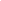 Концепция лагеря: Кампус «Осознанный выбор в жизни» — это игровой симулятор по формированию навыков осознанного выбора в вопросах, касающихся собственной безопасности. Основа всех занятий — разбор реальных ситуаций, с которыми сталкиваются подростки в жизни, и совместная выработка решений. Мы будем учиться навыкам осознанного выбора: оценивать риски, принимать взвешенное решение, осознавать свои эмоции, проводя исследования и разбирая кейсы, обсудим самые проблемные вопросы, касающиеся безопасности в жизни подростка. Как проходит кампус:1. Участники делятся на команды2. Команды проходят интерактивный квест, набирая игровую валюту и тратя карму3. По окончанию дня кураторы и команды разбирают ответы и дают обратную связь4. В конце игры подводим итоги жизненного балансаПроживание: Московская область, Веретьево, Арт-усадьба Веретьево (100 км от Москвы)Размещение: все участники будут жить в двух-трехместных номерах. На каждом этаже несколько туалетов, душевых кабин и своя кухня.Питание: трехразовое питание (завтрак, обед, ужин). Даты,  тематика смен и стоимость:1 смена - 40 000 рублейЧто входит в стоимость:проживание в арт-усадьбе Веретьево (6 ночей)трансфер от/до точки сбора в Москветрехразовое питаниемедицинская помощь при необходимостивсе необходимые материалы для обучениябрендированные бомберы и майки в подарокВозможности: Узнать, как стоит поступать, чтобы не подвергать свою жизнь опасности. В игровом формате отработать ключевые навыки, необходимые для жизни в мегаполисеНаучиться обсуждать сложные темыПройти сессию по целеполаганию, направленную на понимание своих желаний и формирование целей Развить навык осознанности в принятии решения и понять, почему это один из важнейших навыков человекаПоиграть в игру-симулятор по отработке навыков обеспечения безопасностиПоучаствовать в организации лагеря на правах взрослых: самоуправление, дебат-клубы, возможность влиять на тематики до и во время лагеряПоиграть футбол, волейбол, баскетбол, настольный теннис, петанк, бадминтон или не играть, если ты не любишь спортПобыть наставником и научить другого тому, что умеешь самСходить на шумную вечеринку с танцами или на тихую вечеринку возле костра для тех, кому танцевать не хочетсяОтправиться в мини-походы в лес и понаблюдать за звездамиПо всем вопросам:https://ob.school/